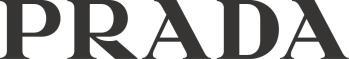 Prada presenta su servicio Made To Order “Lettering”, disponible exclusivamente en tiendas selectas de Prada alrededor del mundo. Veintiséis posibilidades para estampar los icónicos artículos de Prada de la colección de viajes con las iniciales propias o las de otra persona para un regalo muy especial. Backpacks, carritos y bolsas de compras en tela con detalles en piel Saffiano pueden ser personalizadas con aditamentos de iniciales multicolores. Cada letra ha sido combinada con un color y un motivo gráfico, también en piel Saffiano. 